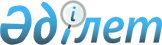 О внесении изменения в постановление Правительства Республики Казахстан от 12 ноября 1997 г. N 1556
					
			Утративший силу
			
			
		
					Постановление Правительства Республики Казахстан от 3 августа 1998 г. N 735 . Утратило силу - постановлением Правительства РК от 12 марта 1999 г. N 233 ~P990233



          Правительство Республики Казахстан ПОСТАНОВЛЯЕТ:




          Внести в постановление Правительства Республики Казахстан от 12 ноября 
1997 г. N 1556  
 P971556_ 
  "Вопросы Министерства образования, культуры и 
здравоохранения Республики Казахстан" (САПП Республики Казахстан, 1997 г., 
N 49, ст. 455) следующее изменение:




          в Положении о Министерстве образования, культуры и
здравоохранения Республики Казахстан (Минобразования, культуры и
здравоохранения), утвержденном указанным постановлением, абзац
третий пункта 8 раздела IV изложить в следующей редакции:




          "давать согласие на назначение и освобождение от должности
акимами областей, города республиканского значения и столицы
руководителей соответствующих управлений образования, культуры,
здравоохранения и комитетов туризма и спорта".





     Премьер-Министр
  Республики Казахстан


					© 2012. РГП на ПХВ «Институт законодательства и правовой информации Республики Казахстан» Министерства юстиции Республики Казахстан
				